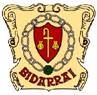 Conseil municipal du Mardi 5 Avril 2022.Présents : ANCHORDOQUY Jean Michel, INCAURGARAT Nathalie, MARISCO Jean Pierre, ORHATEGARAY Ramuntxo, OXOBY Monique, IBARROLA Pascal- SABAROTS Anne Marie, SEYCHAL Antton, URRIZAGA Peio,  CEDARRY SuzanneAbsent :   ARROSSA Lidia- ETCHEVERRY Bernadette- ONDICOL Beñat BIDONDO Jean Pierre,.Secrétaire de séance : TAFERNABERRY EñautPrésents : 11/14PV du Conseil Municipal du 1er Mars 2022. OkGâteau basque : Préemption possible par la commune à chaque fois qu’un fond est cédé. Pas de préemption.Adressage : Dénomination des chemins: Bordako Bidea et Karakotxeko bidea. Voté à l’unanimité.Budgets:-Vote du taux de fongibilité des crédits : virement de chapitres à chapitre. Voté à l’unanimité.-BIDARRAY : Vote du CA2021- Affectation du résultat 2021 – BP-2022. Voté à l’unanimité.-Caisse des Ecoles de Bidarray :  Vote du CA2021- Affectation du résultat 2021 – BP-2022. Voté à l’unanimité.- Lotissement Olhaberria : Vote du CA2021- Affectation du résultat 2021 – BP-2022. Voté à l’unanimité.- Dons aux associations : Tableau en annexe.  Voté à l’unanimité.Création du grade d’Adjoint Administratif pour le poste de secrétaire de mairie.Voté à l’unanimité.Recrutement d’un éco-garde pour la saison estivale 2022. 